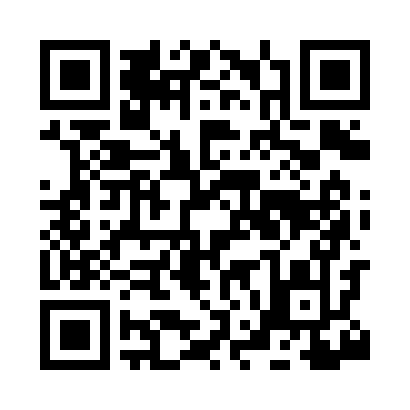 Prayer times for Beech Hill, Delaware, USAWed 1 May 2024 - Fri 31 May 2024High Latitude Method: Angle Based RulePrayer Calculation Method: Islamic Society of North AmericaAsar Calculation Method: ShafiPrayer times provided by https://www.salahtimes.comDateDayFajrSunriseDhuhrAsrMaghribIsha1Wed4:396:031:004:507:589:212Thu4:386:021:004:517:599:233Fri4:366:001:004:518:009:244Sat4:355:591:004:518:019:255Sun4:335:581:004:518:029:276Mon4:325:5712:594:528:039:287Tue4:305:5612:594:528:049:298Wed4:295:5512:594:528:059:319Thu4:275:5412:594:528:069:3210Fri4:265:5312:594:538:079:3311Sat4:245:5212:594:538:079:3512Sun4:235:5112:594:538:089:3613Mon4:225:5012:594:538:099:3714Tue4:215:4912:594:538:109:3915Wed4:195:4812:594:548:119:4016Thu4:185:4712:594:548:129:4117Fri4:175:4612:594:548:139:4318Sat4:165:4512:594:548:149:4419Sun4:145:4412:594:558:159:4520Mon4:135:441:004:558:169:4621Tue4:125:431:004:558:179:4822Wed4:115:421:004:568:189:4923Thu4:105:411:004:568:189:5024Fri4:095:411:004:568:199:5125Sat4:085:401:004:568:209:5226Sun4:075:401:004:578:219:5327Mon4:065:391:004:578:229:5528Tue4:055:391:004:578:229:5629Wed4:055:381:004:578:239:5730Thu4:045:381:014:588:249:5831Fri4:035:371:014:588:259:59